PLEXTALK LINIO Pikaohje Luetus-kuuntelun käyttöönKuuntelukaista (mobiilireititin), laita päälleDaisy-soitin, laita päälle painamalla virtanäppäintä ja odota että laite käynnistyy.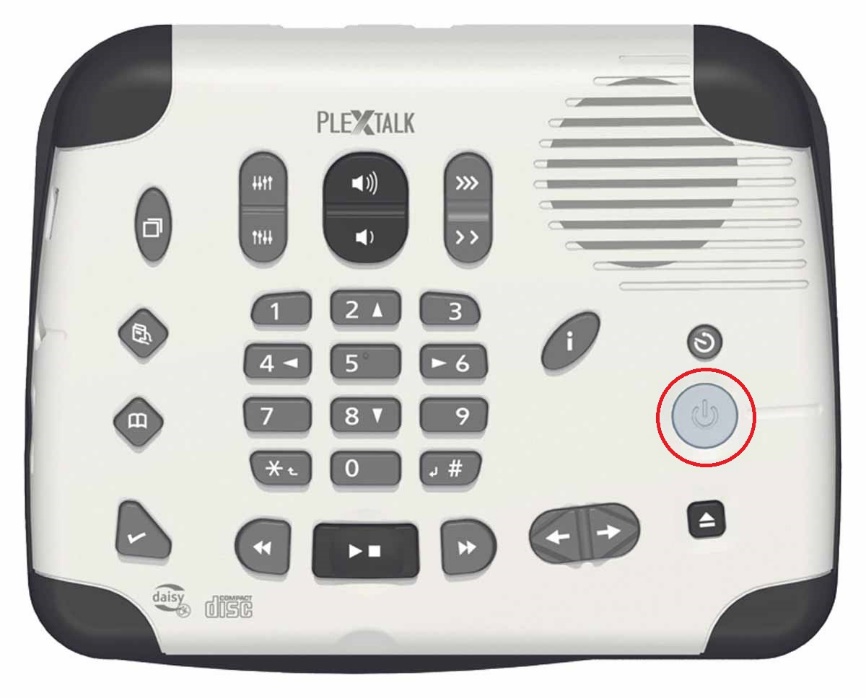 Mikäli laitteessa on levy, poista se painamalla levynpoistonäppäintä.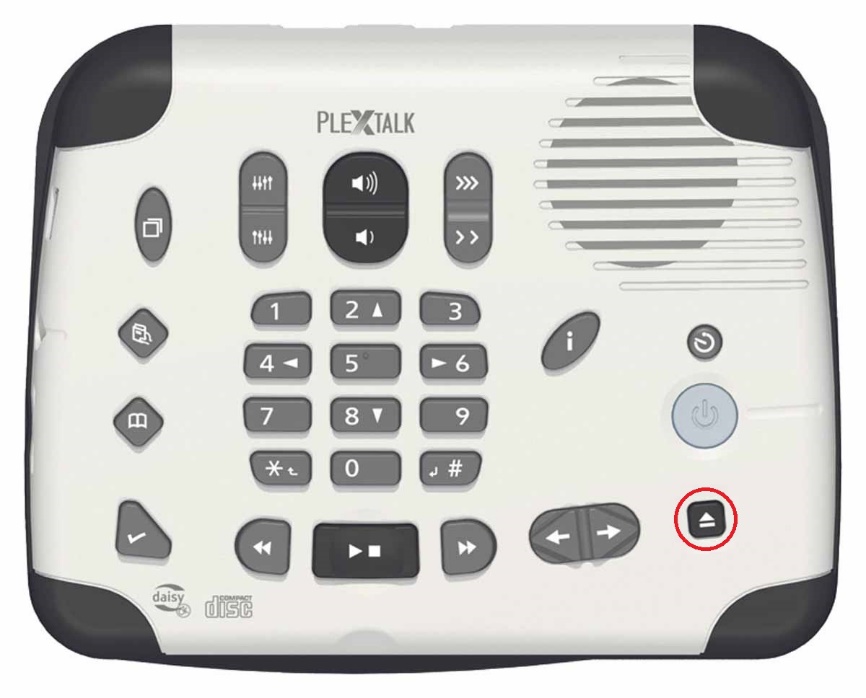 Jos laite sanoo kirjahylly, niin paina teräväpäistä nuolta oikealle,minkä jälkeen laite ilmoittaa ”yhdistetään langattomaan verkkoon” ja ”Kuuntelukaista yhdistetty NKL lehtikuuntelu”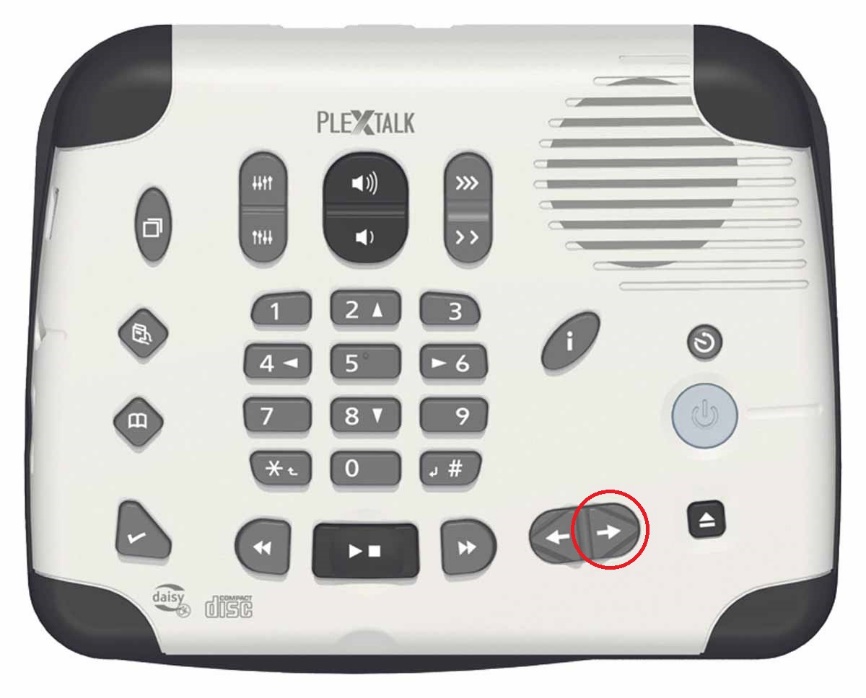 Laite päivittää kirjahyllyn yhdistämisen jälkeen.Laite ilmoittaa, kun kirjahylly on päivitettyTeräväkärkisillä nuolilla selataan lehtiä eli painetaan oikealle osoittavaa teräväpäistä nuolta selataksemme lehtiä eteenpäin.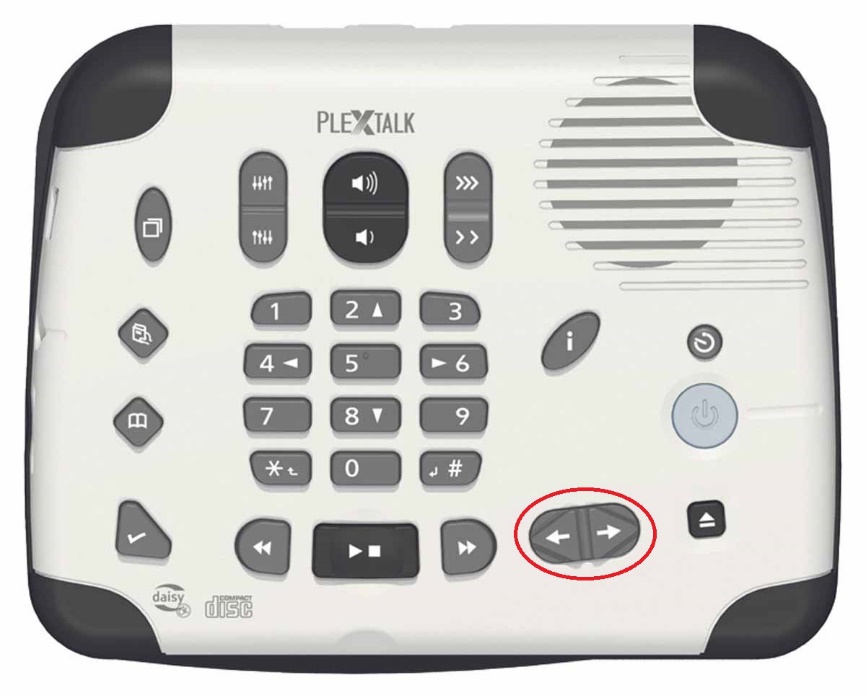 Kun haluttu lehti on löydetty, niin painetaan violettia ”Toista”-näppäintä.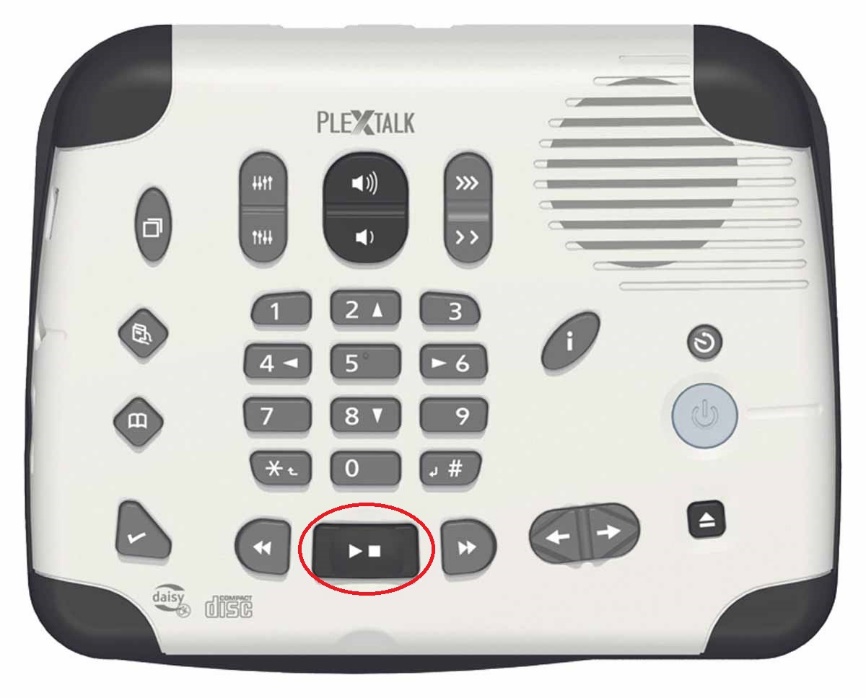 Lehden selailuPyöreäpäisillä nuolilla voidaan liikkua lehdessä eteenpäin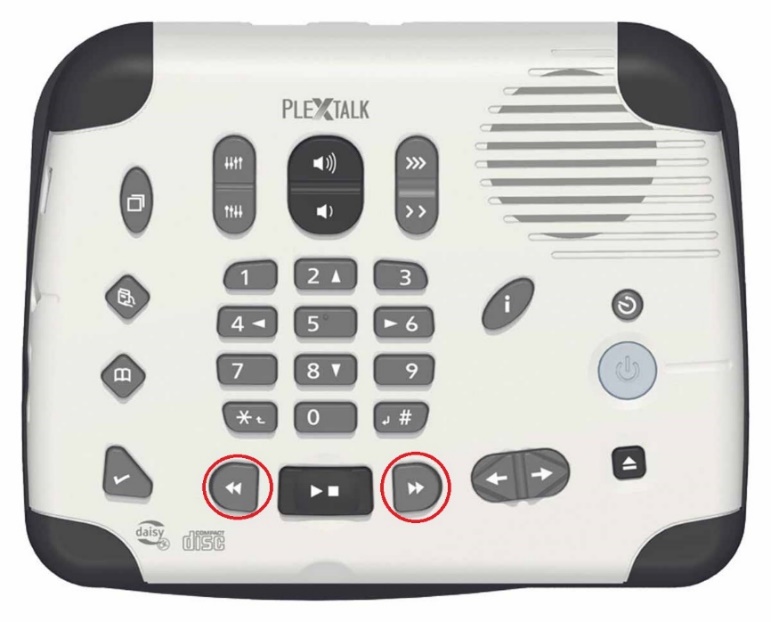 Lehden vaihtoTeräväpäisillä nuolilla voidaan liikkua eteen- tai taaksepäin eri lehtien välilläCD-levyn kuunteluun palaaminenLaita levy sisään laitteen etuosassa olevaan levyasemaan.Laite sanoo ”levy” kun levy on valmis kuunneltavaksi.Paina oikealle osoittavaa teräväpäistä nuolta niin monta kertaa, että laite sanoo ”levy Daisy-julkaisu”.Paina ”Toista”-näppäintä, jolloin laite alkaa toistamaan levyä.